询价采购设施设备清单报价需包含设备运输费、安装调试费、搬运费及其它等全部各项费用，在交付使用前，采购方不另外支付任何费用。整体安装布局如下视图：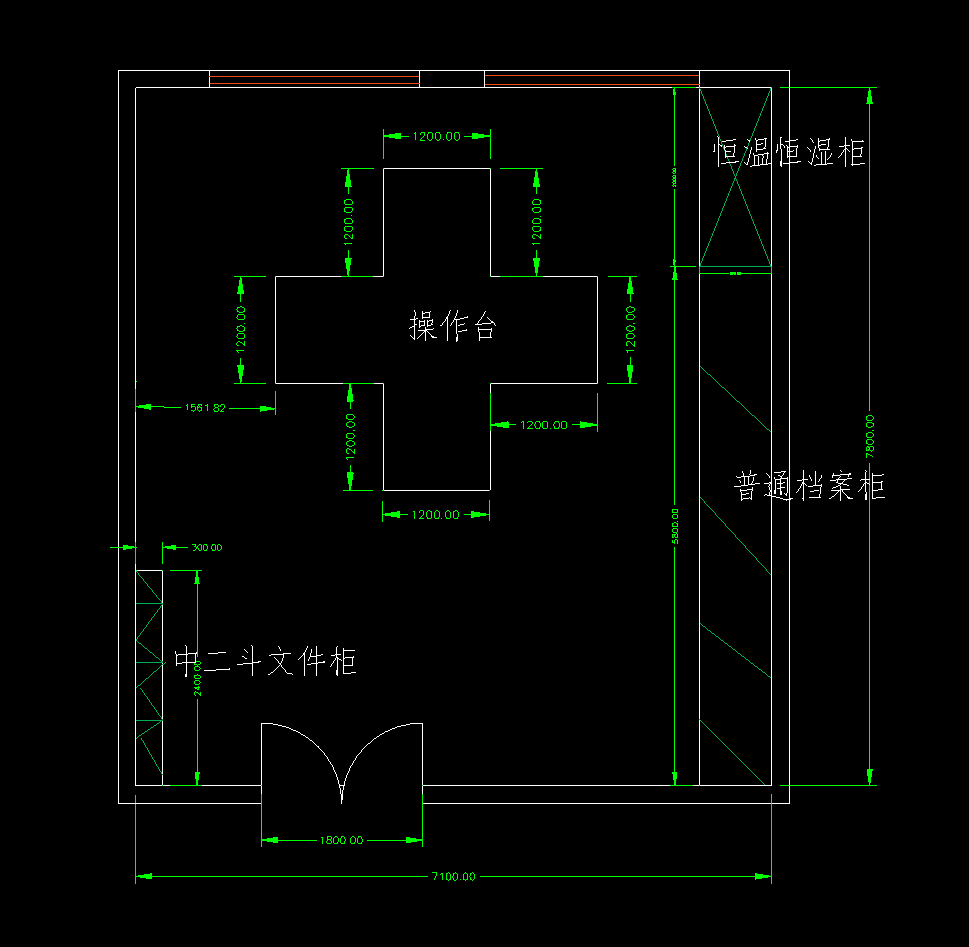 序号设备名称规格要求单位数量备注1智能工具柜定制，L2000*W800*H2000，配备高分子双循环除湿系统，柜内RH在5%-85%之间可调，精度要求±5%，必须无凝霜；配备PTC陶瓷加热器，实现柜内温度在10-30°间可调，精度要求±2°；柜面配备控制仪器仪表，可自主设定温湿度。柜内设计为层板可调结构，配备12块以上层板。立方米3.22精密仪器存储柜定制，L5900*W800*H2000,采用存放架架体结构，架体每层托板承重要求不低于50kg；架体必须经过防锈蚀处理。立方米9.44层板根据承重要求具体设计配备3文件存储柜通用，L850*W390*H800,中二斗文件柜。个34维修操作台定制，L1200*W600*H1990。桌面厚度不低于30MM，台面要求铺设2mm以上厚度防静电胶皮复合高分子密度板；单个工作台配备5个5孔插座。台面下方安装抽屉，尺寸L450*W500*H320,抽屉承重80kg以上个10